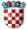 MINISTARSTVO REGIONALNOGA RAZVOJAI FONDOVA EUROPSKE UNIJEOPERATIVNI PROGRAMREGIONALNA KONKURENTNOST  2007.-2013.SHEMA DODJELE BESPOVRATNIH SREDSTAVA ZA POSLOVNU INFRASTRUKTURUJAVNI POZIV ZA NEOVISNE PROCJENITELJE PROJEKTNIH PRIJAVA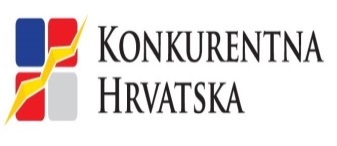 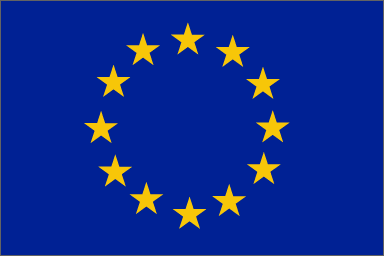 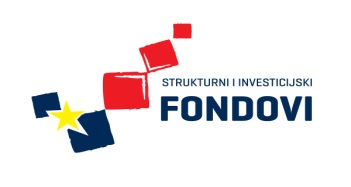 Ovaj Poziv sufinancira Europska unija iz Europskog fonda za regionalni razvoj                                                                             Ulaganje u budućnostSadržaj Javnog poziva isključiva je odgovornost Ministarstva regionalnoga razvoja i fondova Europske unije.Ministarstvo regionalnoga razvoja i           fondova Europske unijeKLASA: 910-02 /13-02 /6URBROJ: 538-05-1/0114-14-22Zagreb, 07. veljače 2014.Javni poziv za neovisne procjenitelje projektnih prijava u okviru Operativnog programa Regionalna konkurentnost 2007. - 2013. 1. SVRHA POZIVAMinistarstvo regionalnoga razvoja i fondova Europske unije (u daljnjem tekstu: Ministarstvo) objavljuje ovaj Javni poziv u svrhu stvaranja baze neovisnih procjenitelja za ocjenjivanje projektnih prijava u okviru Operativnog programa Regionalna konkurentnost 2007. – 2013. (u daljnjem tekstu: OPRK).U okviru OPRK-a, Ministarstvo je nadležno za provedbu Prioritetne osi 1. Razvoj i unaprjeđenje regionalne infrastrukture i jačanje atraktivnosti regija, Mjera 1.1. Podrška razvoju javne infrastrukture. Unutar navedenog Prioriteta/Mjere, u okviru Sheme dodjele bespovratnih sredstava za poslovnu infrastrukturu, 4. prosinca 2013. godine raspisan je 4. otvoreni poziv za dostavu projektnih prijava (RC.1.1.05; u daljnjem tekstu: 4. poziv) koji je otvoren do 18. veljače 2014. godine te obuhvaća četiri kategorije projekata: Razvoj osnovne poduzetničke infrastrukture (energetske, komunalne, prometne i komunikacijske) unutar postojećih poduzetničkih zona, gdje nedostatak takve infrastrukture predstavlja zapreku razvoju malog i srednjeg poduzetništva;Razvoj i unaprjeđenje poduzetničkih potpornih institucija;Razvoj i unaprjeđenje razvojno-istraživačke infrastrukture;Razvoj i unaprjeđenje turističke infrastrukture.Više informacija o 4. pozivu može se pogledati na sljedećoj poveznici:  http://www.strukturnifondovi.hr/contest/open/shema-dodjele-bespovratnih-sredstava-za-poslovnu-infrastrukturuPutem ovog Javnog poziva želi se osigurati stvaranje baze neovisnih procjenitelja koji će pružiti stručnu podršku Ministarstvu u odabiru pristiglih projektnih prijava. Neovisne procjenitelje Ministarstvo će koristiti za procjenu kvalitete projektnih prijava:s ekonomskog aspekta,s tehničkog aspekta.2. PRIHVATLJIVOST ZA SUDJELOVANJEZa sudjelovanje su prihvatljivi kandidati koji ispunjavaju sljedeće uvjete: Završen diplomski sveučilišni studij ili specijalistički diplomski studij društvenog, prirodoslovnog ili tehničkog smjera za ekonomsku ekspertizu, odnosno građevinskog ili arhitektonskog smjera za tehničku ekspertizu (dokazuje se diplomom, uz dodatak za  tehničku ekspertizu i potvrde o položenom stručnom ispitu); Najmanje 5 godina radnog iskustva u struci (dokazuje se životopisom i potvrdom o prijavama na mirovinsko osiguranje); Za ekonomsku ekspertizu iskustvo u izradi studija izvedivosti/analiza troškova i koristi ili iskustvo u pripremi projektnih prijava u području infrastrukture, odnosno za tehničku ekspertizu iskustvo u projektiranju (dokazuje se životopisom i potvrdom druge ugovorne strane);Izvrsno poznavanje hrvatskog jezika u pismu i govoru (dokazuje se životopisom);Da se protiv kandidata ne vodi kazneni postupak (dokazuje se uvjerenjem u izvorniku nadležnog suda da se protiv kandidata ne vodi kazneni postupak, ne starijim od 30 dana).Kandidati koji ne ispunjavaju navedene uvjete nisu prihvatljivi za upis u bazu neovisnih procjenitelja. 3. KRITERIJI VREDNOVANJA KANDIDATAKandidati koji ispunjavaju uvjete upisuju se u bazu neovisnih procjenitelja, a njihove prijave vrednuju se prema općem i specifičnom profesionalnom iskustvu vezano za područje ekspertize (navedeno u prijavnom obrascu u točki 5.) za koju se prijavljuju. Vrednovanje prijava kandidata koji se prijave za ekonomsku ekspertizu uključuje:Stupanj obrazovanja prijavitelja (dokazuje se diplomom najvišeg postignutog stupnja obrazovanja)Ukupno radno iskustvo u struci (dokazuje se životopisom i potvrdom o prijavama na mirovinsko osiguranje);Iskustvo u izradi studija izvedivosti/analiza troškova i koristi (dokazuje se životopisom i potvrdom ugovaratelja o izvršenom poslu);Iskustvo u pripremi projektnih prijava u području infrastrukture što uključuje: definiranje ciljeva, aktivnosti i rezultata projekta, izradu proračuna, logičke matrice, analize rizika, obrazloženje održivosti projekta (dokazuje se životopisom i potvrdom druge ugovorne strane);Iskustvo u provedbi  infrastrukturnih projekata (dokazuje se životopisom i potvrdom ugovaratelja o izvršenom poslu);Iskustvo u ocjenjivanju projektnih prijava infrastrukturnih projekata (dokazuje se životopisom i potvrdom druge ugovorne strane).Vrednovanje prijava kandidata koji se prijave za tehničku ekspertizu  uključuje:Stupanj obrazovanja prijavitelja (dokazuje se diplomom najvišeg postignutog stupnja obrazovanja);Ukupno radno iskustvo u struci (dokazuje se životopisom i potvrdom o prijavama na mirovinsko osiguranje);Iskustvo u projektiranju (dokazuje se životopisom i potvrdom ugovaratelja o izvršenom poslu);Iskustvo u pripremi projektnih prijava u području infrastrukture što uključuje: definiranje ciljeva, aktivnosti i rezultata projekta, izrada proračuna, logičke matrice, analiza rizika, obrazloženje održivosti projekta (dokazuje se životopisom i potvrdom ugovaratelja o izvršenom poslu);Iskustvo u provedbi infrastrukturnih projekata (dokazuje se životopisom i potvrdom ugovaratelja o izvršenom poslu);Iskustvo u ocjenjivanju projektnih prijava infrastrukturnih projekata (dokazuje se životopisom i potvrdom ugovaratelja o izvršenom poslu).Prijave kandidata vrednuju se temeljem dostavljenih životopisa i prateće dokumentacije. Svakoj prijavi dodjeljuju se bodovi u skladu s Tablicom za provjeru prihvatljivosti i vrednovanje prijava sadržanoj u prilogu ovog Poziva. Ministarstvo pri vrednovanju može zatražiti dodatna pojašnjenja ili pozvati kandidata na razgovor. Pri odabiru neovisnih procjenitelja za izvršenje poslova prednost će imati oni kandidati koji u postupku vrednovanja prijava ostvare veći broj bodova. Prije početka provedbe postupka procjene projektnih prijava i sklapanja ugovora, neovisni procjenitelji će biti kontaktirani radi provjere njihove dostupnosti u traženom razdoblju.Napomena: Upis kandidata u bazu neovisnih procjenitelja ne obvezuje Ministarstvo na njihovo angažiranje kao neovisnih procjenitelja4. INDIKATIVAN OPIS POSLA NEOVISNIH PROCJENITELJANakon upisa u bazu neovisni procjenitelji mogu biti pozvani da izvrše sljedeće poslove: Procijene kvalitetu projektnih prijava uključujući relevantnost predloženog projekta u odnosu na ciljeve i prioritete poziva za dostavu projektnih prijava kao i strateške potrebe sektora, usklađenost projekta sa specifičnim potrebama područja na kojem se projekt provodi, učinkovitost i izvedivost projektnih prijava (prikladnost predloženih elemenata i pokazatelja projekta, ocjenu izvedivosti akcijskog plana kao i spremnost projekta za provedbu), elemente dodatne vrijednosti projekta, procjenu rizika u provedbi projekta, doprinos pokazateljima OPRK-a kao i realnost njihove procjene te promociju horizontalnih pitanja i učinak na regionalni razvoj;Procijene kvalitetu, potpunost i tehničku pripremljenost cjelokupne projektne dokumentacije, izvedivosti i spremnost projektne prijave te valjanosti potrebnih dozvola, usuglašenosti planiranog zahvata s relevantnim zakonskim propisima i predviđenim rokovima za realizaciju kao i opravdanost i kvalitetu troškovnika i tehničkih specifikacija; Procijene financijski i operativni kapacitet prijavitelja i partnera uključujući iskustvo u provedbi infrastrukturnih projekata, tehničko iskustvo, dostatnost izvora financiranja, ukupnu održivost investicije, opravdanost proračuna i prikazanih troškova projekta, kvalitetu i potpunost studije izvedivosti/analize troškova i koristi uključujući i metodologiju izrade te financijsku održivost projekta;Provjere prateću dokumentaciju kojom se dokazuje prihvatljivost prijavitelja/projektnih partnera, projektnih elemenata i troškova i/ili ukupnu projektnu prihvatljivost.Osim ocjene projektnih prijava, neovisni procjenitelji dužni su sudjelovati na sastancima Odbora za odabir projektnih prijava (u daljnjem tekstu: Odbor) na kojima se dogovara način i dinamika rada te predstavljaju ocjene projektnih prijava. Nacrt ispunjenih ocjenjivačkih obrazaca neovisni procjenitelj dostavlja tajniku Odbora koji, po potrebi, može neovisnom procjenitelju vratiti pojedini ocjenjivački obrazac na doradu (npr. u slučaju nejasnoća i nekonzistentnosti u ocjenjivačkom obrascu). U tom slučaju, neovisni procjenitelj je dužan doraditi pojedine dijelove ocjenjivačkog obrasca. 5. INDIKATIVNI DATUM POČETKA OCJENE PROJEKTNIH PRIJAVA Početak ocjene projektnih prijava u okviru 4. poziva planiran je za početak ožujka 2014.  6. INDIKATIVNA VRIJEDNOST UGOVORANaknade za ocjenu projektnih prijava će se isplaćivati na temelju potpisanog ugovora o djelu (dalje: Ugovor) s odabranim neovisnim procjeniteljima. Potpisivanjem Ugovora, neovisni procjenitelj se obvezuje da će ocijeniti sve dodijeljene prijave, odnosno dijelove prijava koje su mu dodijeljene, u zadanom roku i u skladu s uputama Odbora. Ugovor će sadržavati opis zadatka, jediničnu cijenu ocjene projektne prijave, rokove izvršenja zadatka, penale za kašnjenje u izvršenju zadatka i druge relevantne odredbe. Osnovica za određivanje naknade bit će jednaka za sve neovisne procjenitelje, a iznos ukupne naknade ovisit će o broju ocijenjenih projektnih prijava. Procijenjena jedinična vrijednost ocjene projektne prijave je 1.000 kuna neto a predviđa se dodjela 10-15 projektnih prijava po neovisnom procjenitelju. 7. INDIKATIVNO VRIJEME PROVEDBE UGOVORA I MOGUĆE PRODULJENJE TRAJANJA UGOVORANeovisni procjenitelj je dužan predati završne ocjene projektnih prijava u roku četiri tjedna od potpisivanja Ugovora. Neovisni procjenitelj treba biti na raspolaganju i surađivati s Odborom i po potrebi izvršavati dodatne ocjene projektnih prijava do konačnog odabira projektnih prijava za financiranje. Indikativno vrijeme za donošenje odluke o odabiru projektnih prijava je sredina lipnja 2014. 8. SUKOB INTERESAU svrhu izbjegavanja mogućeg sukoba interesa neovisnim procjeniteljima koji su osobno bili/jesu angažirani na pripremi projektnih prijava prijavljenih na 4. poziv ili je u tome sudjelovao gospodarski subjekt u kojem su zaposleni, nije dopušteno sudjelovati u ocjenjivanju projektnih prijava iz 4. poziva. O mogućem sukobu interesa pri ocjeni projektnih prijava, neovisni procjenitelji će unaprijed dati pisanu izjavu da ni na koji način nisu u sukobu interesa u odnosu na projektne prijave koje će procjenjivati. Isto tako, potpisom ugovora o djelu, neovisni procjenitelj preuzima obvezu povjerljivosti i čuvanja povjerljivih podataka što potvrđuje potpisivanjem Izjave o povjerljivosti, nepristranosti i izbjegavanju sukoba interesa. 9. PRIJAVEZainteresirani kandidati dužni su uz prijavu na ovaj poziv dostaviti sljedeće popunjene dokumente:Životopis na hrvatskom jeziku (standardni EU format, u prilogu Javnog poziva);Ispunjeni Prijavni obrazac za neovisne procjenitelje projektnih prijava vlastoručno potpisan (u prilogu Javnog poziva);Presliku diplome; Potvrdu o prijavama na mirovinsko osiguranje – elektronički zapis; Potvrde ugovaratelja o izvršenim poslovima pripreme, projektiranja ili provedbe te ocjenjivanja infrastrukturnih projekata iz kojih su vidljivi podaci o obje ugovorne strane, naziv projekta/natječaja, uloga prijavitelja te vremensko razdoblje u kojem su poslovi obavljani Prijavitelj je dužan sve dostavljene potvrde numerirati u skladu s unosom u polja Prijavnog obrasca (npr.6.1.1. – 1.)Original uvjerenja nadležnog suda da se protiv prijavitelja ne vodi kazneni postupak odnosno da nije doneseno rješenje o istrazi, nije podignuta optužnica, nije donesena nepravomoćna presuda po optužnom prijedlogu niti je izdan kazneni nalog (koje nije starije od 30 dana);Kandidat zaposlen kod gospodarskog subjekta, treba dostaviti i suglasnost poslodavca za izvršenje posla za koji se prijavljuje te potvrdu raspoloživosti u predviđenom periodu izvršenja procjene projektnih prijava pristiglih na 4. poziv.U Prijavnom obrascu za neovisne procjenitelje projektnih prijava, kandidat mora jasno naznačiti za koju se vrstu ekspertize prijavljuje.Svi obrasci moraju biti popunjeni elektronički.Rok za dostavu cjelovitih prijava: 25. veljače 2014. godine, do 16.00 satiPrijavu s pratećom dokumentacijom molimo dostaviti:osobno ili poštom preporučeno na sljedeću adresu:Ministarstvo regionalnoga razvoja i fondova Europske unijeUprava za regionalni razvoj(OPRK, PRIJAVA-PROCJENITELJI)Račkoga 6, 10000 Zagrebne otvaraj  -